Design & Graphics Customization Document Email Sharing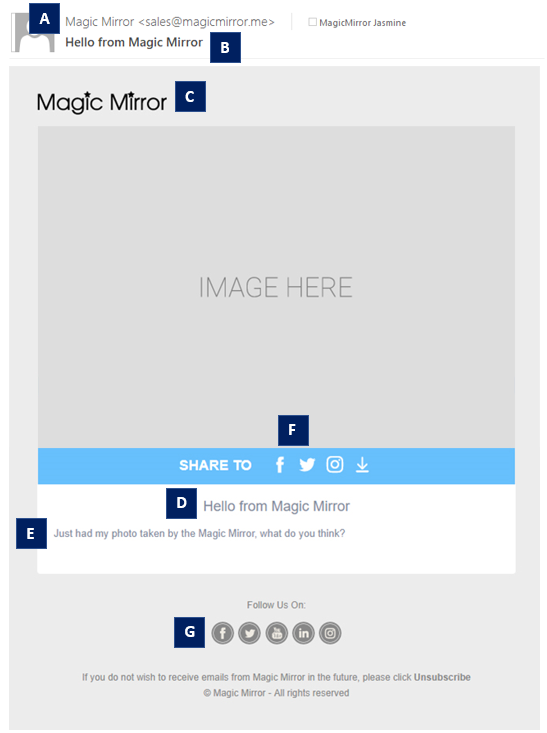 Disclaimers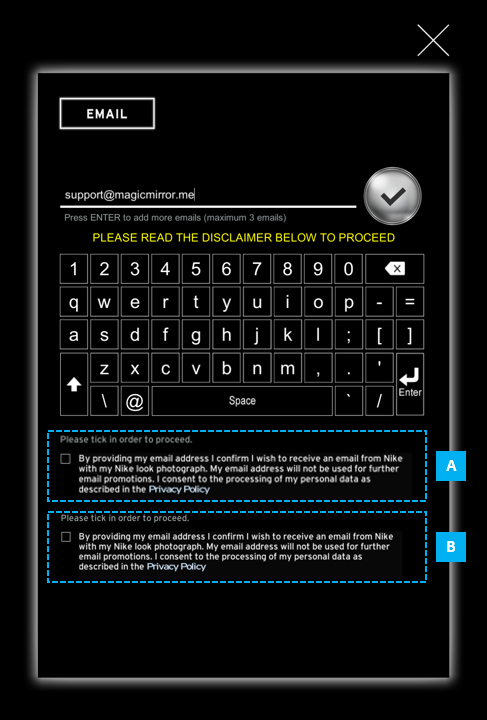 * URL can be included as part of the disclaimer texts where user will be directed to the destination page when the URL is clicked.NotesNotesASender Name and Email Address:Magic Mirror <sales@magicmirror.me>BEmail Subject:Hello from Magic MirrorCLogo* Logo should be in PNG format with invisible background.DEmail Title:Hello from Magic MirrorEEmail Text:Just had my photo taken by the Magic Mirror, what do you think?FShare to TwitterJust had my photo taken by the Magic Mirror, what do you think?GFollow Link - FacebookInput your Facebook link here (if any)GFollow Link – TwitterInput your Twitter link here (if any)GFollow Link – YouTubeInput your YouTube link here (if any)GFollow Link – Linked InInput your Linked In link here (if any)GFollow Link – InstagramInput your Instagram link here (if any)NotesNotesADisclaimer 1 Disclaimer Text:Input your disclaimer texts here (if any)Opt-in Rule (select one only):CompulsoryOptionalBDisclaimer 2Disclaimer Text:Input your disclaimer texts here (if any)Opt-in Rule (select one only):CompulsoryOptional